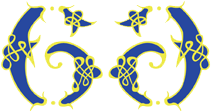 Pwyllgor Y Grŵp Gwella Dyffryn Ardudwy A TalybontY Grŵp Gwella Committee Of Dyffryn Ardudwy & TalybontCadeirydd / Chairman: OG ThomasIs-Gadeirydd / Vice Chairman: Cyngh / Cllr Steffan JonesTrysorydd / Treasurer: Cyngh / Cllr Mike TregenzaYsgriffenydd / Secretary: Cyngh / Cllr Steffan W Chambers23/05/19Agenda Lleoliad / Location: Neuadd Yr Eglwys / Church Hall Amser / Time: 19:30PMYmddiheuriadau / Apologies Croeso / Welcome Cofnodion Y Cyfarfod Blaenorol / Previous Meeting Minutes Adroddiad Y Trysorydd / Treasurer’s Report Clwb Ieuenctid / Youth Club Codi Arian / Fundraising Haf 2019 / Summer 2019 Unrhyw Fater Arall / Any Other Matter Dyddiad Y Cyfarfod Nesaf / Next Meeting Date Pwyllgor Y Grŵp Gwella Dyffryn Ardudwy A TalybontY Grŵp Gwella Committee Of Dyffryn Ardudwy & TalybontCadeirydd / Chairman: OG ThomasIs-Gadeirydd / Vice Chairman: Cyngh / Cllr Steffan JonesTrysorydd / Treasurer: Cyngh / Cllr Mike TregenzaYsgriffenydd / Secretary: Cyngh / Cllr Steffan W ChambersCofnodion 25/01/19 Meeting Minutes Presennol Present OG Thomas – Cadeirydd Cyngh. Steffan Jones – Is Gadeirydd Cyngh. Mike Tregenza - TrysoryddCyngh. Steffan Chambers – YsgriffennyddCyngh. Eryl Jones Williams – Cyngorydd Sir Debra Watkins Brian Griffiths OG Thomas – ChairCllr. Steffan Jones- Vice-chair Cllr. Mike Tregenza- TreasurerCllr. Steffan Chambers- Secretary Cllr. Eryl Jones Williams- County Councillor Debra Watkins Brian Griffiths Ymddiheuriadau Apologies Cyngh. Edward Griffiths, Derek Haywood Cyngh. Edward Griffiths, Derek Haywood Croeso Welcome Croesawodd y cadeirydd pawb i’r cyfarfod. The chair welcomed all present to the meeting. Cofnodion Blaenorol Previous Minutes Darllennodd yr ysgriffennydd y cofnodion o’r cyfarfod blaenorol. Cafodd ei gymeradwyo yn unfrydol. The previous meeting minutes were read by the secretary and passed as a correct record. Adroddiad Y Trysorydd Treasurer’s Report Cyflwynodd y trysorydd ei adroddiad a chafodd ei gymeradwyo gan y pwyllgor. The treasurer read the report and it was recieved by the committee. Cynllun Loteri Llotery Plan Cynhalwyd  sgwrs byr ynglyn a’r cynllun loteri cymunedol; nad oedd unrhyw datblygiadau y tro hwn. A short discussion was held regarding the community lottery idea; however no developments to report on at this point. Goleuadau Nadolig Xmas Lights Roedd y pwyllgor yn awyddus i ychwanegu mwy o oleuadau ac addurniadau nadoligaidd yn y pentref. Cafodd y syniad o ddal cystadleuaeth ymysg trigolion i addurno ei tai i drafod; byddai’r mater yn cael ei godi yn y cyfarfod Cyngor Cymuned nesaf. The committee were eager to add more Christmas  decorations and lights around the village. The idea of a competition between residents to decorate their houses was discussed; the matter would be discussed at the next Community Council meeting.  Cae Pel Droed Dyffryn Dyffryn Football Field Cynhalwyd sgwrs ynglyn a stad cae pel droed Dyffryn gan mai’r Cyngor a fydd yn dod yn denant arno; ddim datblygiadau yn bresennol. A discussion about the football field was held as the Community Council would become tenants, no developments thus far. Cais Am Arian Financial Support Application Derbyniodd y pwyllgor cais gan y clwb pel droed am gymorth ariannol i prynnu goliau newydd; ond adroddwyd mai’r clwb pel droed oedd am prynnu y goliau ei hynan y tro hwn. The committe recieved a letter from the football club for financial support in order to purchase new goals for the field; however the club had decided to purchase the goals themselves on this occasion. Cais Am Arian Financial Support Application Derbynwyd cais ariannol gan Mrs Cathy Aikman ar ran y grwp les. Cafwyd wybod nad oedd angen cymorth pellach gan y pwyllgor gan fod y ‘Cambrian Beach Guardians’ wedi rhoi y rhodd llawn eisioes. The committe were due to recieve a financial support application from Mrs Kathy Aikman on behalf of the lace group. However it was noted that the ‘Cambrian Beach Guardians’ had met the full donation amount and no further action was required. Dyddiad Cyfarfod Nesaf Date Of Next Meeting Byddai’r ysgriffennydd yn cysylltu a’r aelodau gyda dyddiad ar gyfer y cyfarfod nesaf. Pwysleisiodd yr ysgriffennydd i’r aelodau ei bod yn mynd i fod yn gyfnod brysur iddo rhwng mis chwefror a Mai a felly ymddiheurodd os nad oedd y pwyllgor yn cyfarfod ym mis Mawrth. The secretary was to contact members with a provisional date for the next meeting. The secretary stressed that the next few months were to be busy and therefore apologised in advance if tmeetings had to be delayed. Unrhyw Fater Arall A.O.B N/A N/A 